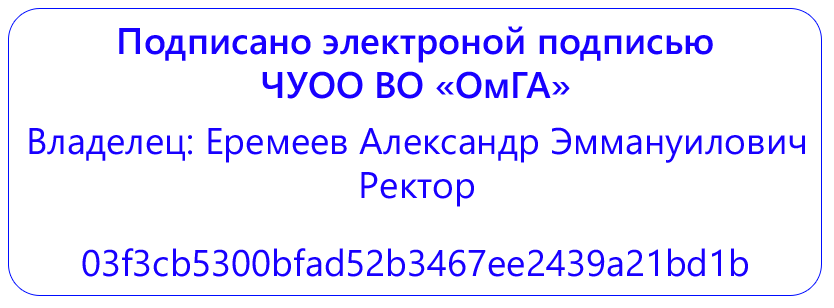 Частное учреждение образовательная организация высшего образования«Омская гуманитарная академия»Кафедра «Педагогики, психологии и социальной работы»ПРОГРАММА ГОСУДАРСТВЕННОЙ ИТОГОВОЙ АТТЕСТАЦИИНаправление подготовки: 44.03.05 Педагогическое образование (с двумя профилями подготовки)Направленность (профиль) программы: «Дошкольное образование» и «Начальное образование»Области профессиональной деятельности.01. ОБРАЗОВАНИЕ И НАУКАПрофессиональные стандарты: Типы задач профессиональной деятельности: педагогический; проектный Для обучающихся:очной формы обучения 2024 г. набора  заочной формы обучения 2024 г. наборана 2024/2025 учебный годОмск 2024Составитель:к.ф.н., доцент кафедры ППиСР_________________ /М.А. Безденежных/Программа ГИА одобрена на заседании кафедры «Педагогики, психологии и социальной работы»Протокол от 25.03.2024 г. №4Зав. кафедрой  к.п.н., доцент Котлярова Т.С.СОДЕРЖАНИЕОбщие положенияПрограмма государственной итоговой аттестации составлена в соответствии с:- Федеральным законом Российской Федерации от 29.12.2012 № 273-ФЗ «Об образовании в Российской Федерации»;- Федеральным государственным образовательным стандартом высшего образования - бакалавриат по направлению подготовки 44.03.05 Педагогическое образование (с двумя профилями подготовки), утвержденным Приказом Минобрнауки России от 22.02.2018 N125 «Об утверждении федерального государственного образовательного стандарта высшего образования - бакалавриат по направлению подготовки 44.03.05 Педагогическое образование (с двумя профилями подготовки) (Зарегистрировано в Минюсте России 15.03.2018 N 50362);- Порядком организации и осуществления образовательной деятельности по образовательным программам высшего образования - программам бакалавриата, программам специалитета, программам магистратуры, утвержденным приказом Минобрнауки России от 05.04.2017 № 301 (зарегистрирован Минюстом России 14.07.2017, регистрационный № 47415, (далее - Порядок организации и осуществления образовательной деятельности по образовательным программам высшего образования).Программа государственной итоговой аттестациисоставлена в соответствии с локальными нормативными актами ЧУ ОО ВО «Омская гуманитарная академия» (далее – Академия; ОмГА):- «Положением о порядке организации и проведения итоговой аттестации обучающихся, одобренным на заседании Ученого совета от 28.08.2017 (протокол заседания № 1), Студенческого совета ОмГА от 28.08.2017 (протокол заседания № 1), утвержденным приказом ректора от 28.08.2017 №37- «Положением о порядке организации и проведения итоговой аттестации обучающихся с применением электронного обучения, дистанционных образовательных технологий», одобренным на заседании Ученого совета от 28.08.2017 (протокол заседания № 1), Студенческого совета ОмГА от 28.08.2017 (протокол заседания № 1), утвержденным приказом ректора от 28.08.2017 №37;- «Положением о порядке проведения государственной итоговой аттестации по образовательным программам высшего образования - программам бакалавриата и программам магистратуры», одобренным на заседании Ученого совета от 27.03.2020 (протокол заседания № 8), Студенческого совета ОмГА от 27.03.2020 (протокол заседания № 1), утвержденным приказом ректора от 27.03.2020 №52;- «Положением о порядке разработки и утверждения образовательных программ», одобренным на заседании Ученого совета от 28.08.2017 (протокол заседания № 1), Студенческого совета ОмГА от 28.08.2017 (протокол заседания № 1), утвержденным приказом ректора от 28.08.2017 №37;- «Положением о практической подготовке обучающихся», одобренным на заседании Ученого совета от 28.09.2020 (протокол заседания № 2), Студенческого совета ОмГА от 28.09.2020 (протокол заседания № 2);- «Положением об обучении по индивидуальному учебному плану, в том числе, ускоренном обучении, студентов, осваивающих основные профессиональные образовательные программы высшего образования - программы бакалавриата, магистратуры», одобренным на заседании Ученого совета от 24.09. 2018 (протокол заседания № 2), Студенческого совета ОмГА от 24.09.2018 (протокол заседания № 3), утвержденным приказом ректора от 24.09.2018;- «Положением о порядке разработки и утверждения адаптированных образовательных программ высшего образования – программ бакалавриата, программам бакалавриата для лиц с ограниченными возможностями здоровья и инвалидов», одобренным на заседании Ученого совета от 28.08. 2017 (протокол заседания № 1), Студенческого совета ОмГА от 28.08.2017 (протокол заседания № 1), утвержденным приказом ректора от 28.08.2017 №37;- учебным планом по основной профессиональной образовательной программе – бакалавриат по направлению подготовки 44.03.05 Педагогическое образование (с двумя профилями подготовки) направленность (профиль) программы: «Дошкольное образование» и «Начальное образование»; форма обучения – очная на 2024/2025 учебный год, утвержденным приказом ректора от 25.03.2024 №34.- учебным планом по основной профессиональной образовательной программе –бакалавриат по направлению подготовки 44.03.05 Педагогическое образование (с двумя профилями подготовки) направленность (профиль) программы: «Дошкольное образование» и «Начальное образование»; форма обучения – заочная на 2024/2025 учебный год, утвержденным приказом ректора от 25.03.2024 №34.1. Цели и задачи государственной итоговой аттестацииЦелью государственной итоговой аттестации является определение соответствия результатов освоения обучающимся основной профессиональной образовательной программы соответствующим требованиям федерального государственного образовательного стандарта (ФГОС ВО) по направлению подготовки44.03.05 Педагогическое образование (с двумя профилями подготовки) направленность (профиль) программы: «Дошкольное образование» и «Начальное образование». Государственная итоговая аттестация проводится государственными экзаменационными комиссиями (ГЭК).К государственной итоговой аттестации допускается обучающийся, не имеющий академической задолженности и в полном объеме выполнивший учебный план или индивидуальный план по своей образовательной программе.Задачами государственной итоговой аттестации являются:- оценка способности самостоятельно решать на современном уровне задачи из области своей профессиональной деятельности, профессионально излагать специальную информацию, правильно аргументировать и защищать свою точку зрения;- решение вопроса о присвоении выпускнику квалификации «Бакалавр»по результатам ГИА и выдаче выпускнику документа (диплома) о высшем образовании; - разработка рекомендаций по совершенствованию подготовки выпускников по данному направлению подготовки на основании результатов работы государственной экзаменационной комиссии. 2. Компетенции, выносимые на государственную итоговую аттестациюЦелью государственной итоговой аттестации является установление соответствия уровня профессиональной подготовки выпускников требованиям ФГОС ВО по направлению подготовки 44.03.05 Педагогическое образование (с двумя профилями подготовки) направленность (профиль) программы: «Дошкольное образование» и «Начальное образование». В ходе ГИА обучающийся должен продемонстрировать сформированность следующих компетенций.Универсальные компетенции выпускников и индикаторы их достиженияОбщепрофессиональные компетенции выпускников и индикаторы их достиженияПрофессиональные компетенции выпускников и индикаторы их достижения3. Место государственной итоговой аттестации в структуре ОПОПГосударственная итоговая аттестация в полном объеме относится к обязательной части (Блок 3.Государственная итоговая аттестация) учебного плана основной образовательной программы бакалавриата по данному направлению подготовки. ГИА проводится на русском языке.4. Объем, структура и содержание государственной итоговой аттестацииГосударственная итоговая аттестация проводится в форме защиты выпускной квалификационной работы (ВКР).Общая трудоемкость ГИА составляет 324зачетных единицы.Государственная итоговая аттестация включает:- подготовку к процедуре защиты- защиту выпускной квалификационной работы.4.1. Требования к выпускной квалификационной работеВыпускная квалификационная работа (ВКР) по направлению подготовки 44.03.05 Педагогическое образование (с двумя профилями подготовки) направленность (профиль) программы: "Русский язык" и "Литература"представляет собой работу, демонстрирующую уровень подготовленности выпускника к самостоятельной профессиональной деятельности и должна соответствовать видам и задачам его профессиональной деятельности. Выпускная квалификационная работа представляет собой законченное исследование, в котором анализируется одна из теоретических и (или) практических проблем в области профессиональной деятельности, и должна отражать умение самостоятельно разрабатывать избранную тему и формулировать соответствующие рекомендации.  При выполнении ВКР обучающиеся должны показать свои знания, умения и навыки, опираясь на полученные углубленные знания и сформированные компетенции, самостоятельно решать на современном уровне задачи своей профессиональной деятельности, профессионально излагать специальную информацию, научно аргументировать и защищать свою точку зрения.  Выпускная квалификационная работа выполняется под руководством компетентного специалиста (руководителя) из числа НПР одной из выпускающих кафедр Академии, имеющего ученую степень и звание, а также достаточно компетентного в исследуемых вопросах.  Порядок проведения государственной итоговой аттестации определенПоложением о порядке проведения государственной итоговой аттестации по образовательным программам высшего образования – программам бакалавриата и программам магистратуры.Тексты ВКР проверяются на объём заимствования и размещаются в электронно-библиотечной системе (ЭБС)ЧУОО ВО «Омская гуманитарная академия». Порядок проверки ВКР на объём заимствования, в том числе содержательного, выявления неправомочных заимствований определен Положением о порядке проверки текстов выпускных квалификационных работ и научно-квалификационных работ на объем заимствования, в том числе содержательного, выявления неправомочных заимствований. Требования к содержанию, объему и структуре работы определены в Положении о правилах оформления письменных работ и отчётов обучающихся (http://omga.su/sveden/files/pol_o_prav_oform.pdf).Академия утверждает перечень примерных тем выпускных квалификационных работ, (далее - перечень тем), и доводит его до сведения обучающихся не позднее чем за 6 месяцев до даты начала государственной итоговой аттестации. Обучающемуся предоставляется право выбора темы ВКР из предложенного списка.По письменному заявлению обучающегося (нескольких обучающихся, выполняющих выпускную квалификационную работу совместно) Академия может в установленном ею порядке предоставить обучающемуся (обучающимся) возможность подготовки и защиты выпускной квалификационной работы по теме, предложенной обучающимся (обучающимися), в случае обоснованности целесообразности ее разработки для практического применения в соответствующей области профессиональной деятельности или на конкретном объекте профессиональной деятельности.Тема ВКР может быть предложена предприятием (организацией), с которым(ой) Академия имеет договор о сотрудничестве. В этом случае предприятие (организация) оформляет заявку на разработку конкретной темы в виде письма на имя ректора Академии.Рекомендуемый объём ВКР (без учета приложений) – от 60 до 80 листов формата А4. Рекомендуемый объём приложений – до 20 листов формата А4.Выпускная квалификационная работа должна состоять из следующих частей, расположенных в указанном порядке:Титульный лист (Приложение А),Задание на выпускную квалификационную работу (Приложение Б),График выполнения выпускной квалификационной работы (Приложение В),Аннотация,Содержание,Введение,Основная часть,Заключение,Перечень условных обозначений, символов, принятых в работе сокращений, терминов (при необходимости),Список использованных источников,Приложения (рекомендуется включать в ВКР как минимум одно приложение),Расписка о самостоятельном написании ВКР и об отсутствии заимствований без ссылок на источники (Приложение Г).Задание на выпускную квалификационную работу составляется научным руководителем после закрепления темы выпускной квалификационной работы, утверждается заведующим кафедрой и принимается студентом под подпись.4.2 Руководство выпускной квалификационной работойДля подготовки выпускной квалификационной работы за обучающимся (несколькими обучающимися, выполняющими выпускную квалификационную работу совместно) приказом ректора закрепляется руководитель выпускной квалификационной работы из числа научно-педагогических работников Академии и, при необходимости, консультант (консультанты).Руководитель ВКР:в недельный срок выдает студенту задание на ВКР;в соответствии с темой выдает студенту задание на преддипломную практику для сбора материала;разрабатывает вместе со студентом календарный график выполнения ВКР;рекомендует студенту литературу, справочные и архивные материалы, другие материалы по теме ВКР;проводит консультации по графику, утверждаемому заведующим выпускающей кафедрой;проверяет выполнение работы (по частям и в целом);при необходимости, после преддипломной практики вносит коррективы в задание на ВКР;лично производит проверку ВКР на объем заимствования.В обязанности консультанта входит:формулирование задания на выполнение соответствующего раздела ВКР по согласованию с руководителем ВКР;определение структуры соответствующего раздела ВКР;оказание необходимой консультационной помощи студенту при выполнении соответствующего раздела ВКР;проверка соответствия объема и содержания раздела ВКР заданию;принятие решения о готовности раздела, подтвержденного соответствующими подписями на титульном листе ВКР и на листе с заданием.Не позднее чем за 30 календарных дней до дня проведения первого государственного аттестационного испытания Академия утверждает приказом ректора расписание государственных аттестационных испытаний (далее - расписание), в котором указываются даты, время и место проведения государственных аттестационных испытаний и консультаций, и доводит расписание до сведения обучающегося, председателя и членов государственных экзаменационных комиссий и апелляционных комиссий, секретарей государственных экзаменационных комиссий, руководителей и консультантов выпускных квалификационных работ.После завершения подготовки обучающимся выпускной квалификационной работы руководитель выпускной квалификационной работы представляет в Академию письменный отзыв о работе обучающегося в период подготовки выпускной квалификационной работы (далее - отзыв). В случае выполнения выпускной квалификационной работы несколькими обучающимися руководитель выпускной квалификационной работы представляет в Академию отзыв об их совместной работе в период подготовки выпускной квалификационной работы.4.3 Порядок рецензирования выпускных квалификационных работВыпускные квалификационные работы по программам бакалавриата/магистратуры подлежат рецензированию.Для проведения рецензирования выпускной квалификационной работы указанная работа направляется Академией одному или нескольким рецензентам из числа лиц, не являющихся работниками кафедры, либо факультета, либо организации, в которой выполнена выпускная квалификационная работа. Рецензент проводит анализ выпускной квалификационной работы и представляет в Академию письменную рецензию на указанную работу (далее - рецензия).Если выпускная квалификационная работа имеет междисциплинарный характер, она направляется Академией нескольким рецензентам. В официальной рецензии должна быть указана рекомендуемая оценка («отлично», «хорошо», «удовлетворительно», «неудовлетворительно»).  Академия обеспечивает ознакомление обучающегося с отзывом и рецензией (рецензиями) не позднее чем за 5 календарных дней до дня защиты выпускной квалификационной работы.4.4 Порядок подготовки и проведения процедуры защиты выпускных квалификационных работВыпускная квалификационная работа, отзыв и рецензия (рецензии) передаются в государственную экзаменационную комиссию не позднее чем за 2 календарных дня до дня защиты выпускной квалификационной работы.В государственную экзаменационную комиссию до начала защиты ВКР предоставляются следующие документы:приказ ректора о допуске к государственной итоговой аттестации студентов, успешно прошедших все этапы, установленные образовательной программой;один экземпляр ВКР в сброшюрованном виде;отзыв руководителя о ВКР;рецензия на ВКР;CD-ROM (или DVD-ROM) в бумажном конверте, содержащий полную электронную копию ВКР в формате: ВКР_Иванов_ИИ.doc,полную электронную копию ВКР в формате: ВКР_Иванов_ИИ.pdf,электронную презентацию в формате: ВКР_Иванов_ИИ.ppt,файл отчета системы «Антиплагиат» в формате: Антиплагиат_ВКР_Иванов_ИИ.pdfилиАнтиплагиат_ВКР_Иванов_ИИ.png.Тексты выпускных квалификационных работ, за исключением текстов выпускных квалификационных работ, содержащих сведения, составляющие государственную тайну, размещаются в электронно-библиотечной системе (ЭБС) Академии и проверяются на объем заимствования. Все заимствования, включенные в текст ВКР, должны быть снабжены ссылками на источник заимствования. Оценка оригинальности текста ВКР, определенная системой «Антиплагиат» (http://www.antiplagiat.ru/), не должна быть ниже:для ВКР по программам бакалавриата – 50%.Для ВКР по программам магистратуры – 60%Секретарь государственной экзаменационной комиссии в недельный срок после заседания государственной экзаменационной комиссии предоставляет электронную версию ВКР в форматах .doc и .pdfназначенному приказом ректора лицу, ответственному за размещение ВКР в ЭБС Академии.На выпускающей кафедре в течение пяти лет хранится заключение об оригинальности текста ВКР, сформированное системой «Антиплагиат».Доступ лиц к текстам выпускных квалификационных работ должен быть обеспечен в соответствии с законодательством Российской Федерации, с учетом изъятия по решению правообладателя производственных, технических, экономических, организационных и других сведений, в том числе о результатах интеллектуальной деятельности в научно-технической сфере, о способах осуществления профессиональной деятельности, которые имеют действительную или потенциальную коммерческую ценность в силу неизвестности их третьим лицам.Выпускник защищает ВКР на заседании государственной экзаменационной комиссии (ГЭК). Защита ВКР проводится в соответствии с расписанием государственной итоговой аттестации, утверждаемым в Академии. Зашита ВКР носит характер научной дискуссии и проходит, как правило, в следующей последовательности:председательствующий объявляет о защите ВКР, указывая ее тему, а также фамилию, имя и отчество ее автора;обучающийся выступает с докладом, содержащим основные выводы практического исследования, имеющие элементы новизны (не более 10 минут);представление отзыва научного руководителя;ответы обучающегося на высказанные замечания;вопросы членов комиссии теоретического и практического характера, связанные с темой защищаемой работы;ответы студента на вопросы членов комиссии.научная дискуссия по ВКР;выступление обучающегося с заключительным словом.В рамках проведения защиты ВКР оценивается степень соответствия практической и теоретической подготовленности выпускника к выполнению профессиональных задач.Результаты публичной защиты обсуждаются на закрытом заседании ГЭК по завершении защиты всех работ, намеченных на данное заседание.Результаты государственного итоговой аттестации, проводимой в форме защиты выпускной квалификационной работы, объявляются в день его проведения. 4.5 Критерии оценки защиты выпускной квалификационной работыПосле окончания защиты выпускных квалификационных работ ГЭК на закрытом заседании (допускается присутствие руководителей выпускных квалификационных работ) обсуждает результаты защиты и большинством голосов выносит решение – оценку («отлично», «хорошо», «удовлетворительно», «неудовлетворительно»). На основании защиты ВКР государственная экзаменационная комиссия оценивает, умеет ли обучающийся самостоятельно творчески мыслить, критически оценивать факты, систематизировать и обобщать материал, выделять в этом материале главное, использовать современные научные подходы и технологии, а также видит ли обучающийся пути применения результатов своей работы на практике.Критериями оценки защиты выпускной квалификационной работы являются: - научный уровень доклада;- степень освещенности в нем вопросов темы исследования;- значение сделанных выводов и предложений для организации; - использование специальной научной литературы, нормативных актов, материалов преддипломной практики; - творческий подход к разработке темы; - правильность и научная обоснованность выводов; - стиль изложения; - оформление выпускной квалификационной работы (ВКР); - степень профессиональной подготовленности, проявившаяся как в содержании выпускной квалификационной работы, так и в процессе её защиты; - чёткость и аргументированность ответов обучающегося на вопросы, заданные ему в процессе защиты; - оценка, рекомендованная руководителем ВКР в отзыве;- оценка, рекомендованная рецензентом. Уровень сформированности компетенций выпускника государственная экзаменационная комиссия оценивает с учетом всех результатов учебной, научной и внеучебной деятельности обучающегося, отраженных в его портфолио.Критерии оценивания компетенций в процессе государственной итоговой аттестации, проводимой в форме защиты выпускной квалификационной работы5. Перечень основной и дополнительной учебной литературы, необходимой для подготовки обучающихся к государственной итоговой аттестацииОсновная литератураГорелов, Н. А. Методология научных исследований : учебник для бакалавриата и магистратуры / Н. А. Горелов, Д. В. Круглов. — Москва : Издательство Юрайт, 2017. — 290 с. — (Бакалавр и магистр. Академический курс). — ISBN 978-5-534-00421-2. — URL: https://www.biblio-online.ru/bcode/398850Дрещинский, В. А. Методология научных исследований : учебник для бакалавриата и магистратуры / В. А. Дрещинский. — 2-е изд., перераб. и доп. — Москва : Издательство Юрайт, 2018. — 324 с. — (Бакалавр и магистр. Академический курс). — ISBN 978-5-534-02965-9. — URL: https://www.biblio-online.ru/bcode/415550Методология и методы психолого-педагогического исследования : словарь-справочник / сост. В. Н. Гордиенко. — Саратов : Вузовское образование, 2017. — 83 c. — ISBN  2227-8397. — URL: http://www.iprbookshop.ru/59226.htmlПсихолого-педагогическое взаимодействие участников образовательного процесса в 2 ч. Часть 1 : учебник для академического бакалавриата / И. В. Дубровина [и др.] ; под редакцией И. В. Дубровиной. — 5-е изд., испр. и доп. — Москва : Издательство Юрайт, 2018. — 271 с. — (Образовательный процесс). — ISBN 978-5-9916-8086-8. — URL: https://www.biblio-online.ru/bcode/422408Психолого-педагогическое взаимодействие участников образовательного процесса в 2 ч. Часть 2 : учебник для академического бакалавриата / И. В. Дубровина [и др.] ; под редакцией И. В. Дубровиной. — 5-е изд., испр. и доп. — Москва : Издательство Юрайт, 2019. — 280 с. — (Образовательный процесс). — ISBN 978-5-534-08177-0. —— URL: https://www.biblio-online.ru/bcode/437042Старикова, Л. Д. Методология педагогического исследования : учебник для академического бакалавриата / Л. Д. Старикова, С. А. Стариков. — 2-е изд., испр. и доп. — Москва : Издательство Юрайт, 2019. — 287 с. — (Университеты России). — ISBN 978-5-534-06813-9. — URL: https://www.biblio-online.ru/bcode/434155Таубаева, Ш. Т. Методология и методы педагогического исследования : учебное пособие / Ш. Т. Таубаева, А. А. Булатбаева. — Алматы : Казахский национальный университет им. аль-Фараби, 2015. — 214 c. — ISBN 978-601-04-1141-8. — URL: http://www.iprbookshop.ru/57530.htmlУтёмов, В. В. Оформление результатов педагогического исследования  : учебно-методическое пособие / В. В. Утёмов. — Киров : Межрегиональный центр инновационных технологий в образовании, Перо, 2014. — 56 c. — ISBN 978-5-91940-892-5. — URL: http://www.iprbookshop.ru/62756.htmlЮдина, О. И. Методология педагогического исследования [Электронный ресурс] : учебное пособие / О. И. Юдина. — Электрон. текстовые данные. — Оренбург : Оренбургский государственный университет, ЭБС АСВ, 2013. — 141 c. — ISBN 2227-8397. — URL: http://www.iprbookshop.ru/30062.htmlДополнительная:Андрианова, Е. И. Подготовка и проведение педагогического исследования : учебное пособие для вузов / Е. И. Андрианова. — Ульяновск : Ульяновский государственный педагогический университет имени И.Н. Ульянова, 2013. — 116 c. — ISBN 978-5-86045-614-3. — URL: http://www.iprbookshop.ru/59177.htmlИсаев, Е. И. Педагогическая психология : учебник для академического бакалавриата / Е. И. Исаев. — Москва : Издательство Юрайт, 2019. — 347 с. — (Бакалавр. Академический курс). — ISBN 978-5-9916-7782-0. — URL: https://www.biblio-online.ru/bcode/431998Маслова, В. А. Филологический анализ художественного текста : учебное пособие для академического бакалавриата / В. А. Маслова ; под редакцией У. М. Бахтикиреевой. — Москва : Издательство Юрайт, 2018. — 147 с. — (Бакалавр. Академический курс). — ISBN 978-5-534-06230-4. — URL: https://www.biblio-online.ru/bcode/411340Методические рекомендации по подготовке и написанию научных работ гуманитарного направления / сост. С. Н. Семенкова. — Тюмень : Государственный аграрный университет Северного Зауралья, 2014. — 56 c. — ISBN 2227-8397. — URL: http://www.iprbookshop.ru/52021.htmlПедагогические технологии в 3 ч. Часть 2. Организация деятельности : учебник и практикум для академического бакалавриата / Л. В. Байбородова [и др.] ; под редакцией Л. В. Байбородовой. — 2-е изд., перераб. и доп. — Москва : Издательство Юрайт, 2019. — 234 с. — (Образовательный процесс). — ISBN 978-5-534-06325-7. — URL: https://www.biblio-online.ru/bcode/441783Пономарева, М. А. Общая психология и педагогика : ответы на экзаменационные вопросы / М. А. Пономарева, М. В. Сидорова. — Минск : ТетраСистемс, Тетралит, 2013. — 144 c. — ISBN 978-985-7067-08-4. — URL:  http://www.iprbookshop.ru/28153.htmlСавенков, А. И. Педагогика. Исследовательский подход в 2 ч. Часть 1 : учебник и практикум для вузов / А. И. Савенков. — 2-е изд., испр. и доп. — Москва : Издательство Юрайт, 2018. — 267 с. — (Авторский учебник). — ISBN 978-5-534-07743-8. — URL: https://biblio-online.ru/bcode/423653Современные образовательные технологии : учебное пособие для бакалавриата и магистратуры / Е. Н. Ашанина [и др.] ; под редакцией Е. Н. Ашаниной, О. В. Васиной, С. П. Ежова. — 2-е изд., перераб. и доп. — Москва : Издательство Юрайт, 2019. — 165 с. — (Образовательный процесс). — ISBN 978-5-534-06194-9. — URL: https://www.biblio-online.ru/bcode/438985Фоминова, А. Н. Педагогическая психология  : учебное пособие / А. Н. Фоминова, Т. Л. Шабанова. — Саратов : Вузовское образование, 2014. — 333 c. — ISBN 2227-8397. — URL: http://www.iprbookshop.ru/19532.html6. Перечень ресурсов информационно-телекоммуникационной сети «Интернет», необходимых для подготовки обучающихся к государственной итоговой аттестацииЭБС IPRBooks  Режим доступа: http://www.iprbookshop.ruЭБС издательства «Юрайт» Режим доступа: http://biblio-online.ruЕдиное окно доступа к образовательным ресурсам. Режим доступа: http://window.edu.ru/Научная электронная библиотека e-library.ru Режим доступа: http://elibrary.ruРесурсы издательства Elsevier Режим доступа:  http://www.sciencedirect.comФедеральный портал «Российское образование» Режим доступа:  www.edu.ruЖурналы Кембриджского университета Режим доступа: http://journals.cambridge.orgЖурналы Оксфордского университета Режим доступа:  http://www.oxfordjoumals.orgСловари и энциклопедии на Академике Режим доступа: http://dic.academic.ru/Сайт Библиотеки по естественным наукам Российской академии наук. Режим доступа: http://www.benran.ruСайт Госкомстата РФ. Режим доступа: http://www.gks.ruСайт Российской государственной библиотеки. Режим доступа: http://diss.rsl.ruБазы данных по законодательству Российской Федерации. Режим доступа:  http://ru.spinform.ruКаждый обучающийся Омской гуманитарной академии в течение всего периода обучения обеспечен индивидуальным неограниченным доступом к электронно-библиотечной системе (электронной библиотеке) и к электронной информационно-образовательной среде Академии. Электронно-библиотечная система (электронная библиотека) и электронная информационно-образовательная среда обеспечивают возможность доступа обучающегося из любой точки, в которой имеется доступ к информационно-телекоммуникационной сети «Интернет», и отвечает техническим требованиям организации как на территории организации, так и вне ее.Электронная информационно-образовательная среда Академии обеспечивает: доступ к учебным планам, рабочим программам дисциплин (модулей), практик, к изданиям электронных библиотечных систем и электронным образовательным ресурсам, указанным в рабочих программах; фиксацию хода образовательного процесса, результатов промежуточной аттестации и результатов освоения основной образовательной программы; проведение всех видов занятий, процедур оценки результатов обучения, реализация которых предусмотрена с применением электронного обучения, дистанционных образовательных технологий; формирование электронного портфолио обучающегося, в том числе сохранение работ обучающегося, рецензий и оценок на эти работы со стороны любых участников образовательного процесса; взаимодействие между участниками образовательного процесса, в том числе синхронное и (или) асинхронное взаимодействие посредством сети «Интернет».7. Методические указания для обучающихся по подготовке и прохождению государственной итоговой аттестацииЦелью выполнения выпускной квалификационной работы является систематизация, закрепление и углубление теоретических знаний студента по направлению подготовки 44.03.05 Педагогическое образование (с двумя профилями подготовки) направленность (профиль) программы: "Русский язык" и "Литература", а также проверка способности применять эти знания при постановке и решении практических задач.Выпускная квалификационная работа должна быть актуальной, выполненной на высоком научном и техническом уровне, с использованием отечественных и зарубежных источников информации, современных проектных решений, методов анализа и исследования. В ходе выполнения ВКР студент должен продемонстрировать свой профессиональный уровень, умение творчески и грамотно решать поставленные задачи, применять и систематизировать знания профессиональных, экономических и социальных дисциплин, понимание задач отрасли. Бакалавр, выполняющий ВКР, должен показать умение решать следующие задачи: самостоятельное исследование актуальных вопросов профессиональной деятельности;развитие навыков всестороннего творческого, научного анализа научной, методической и другой литературы по педагогической проблематике;выявление новых тенденций, явлений и противоречий, имеющих практическую значимость;теоретическое обоснование и раскрытие сущности профессионально-психологических категорий, явлений и проблем по теме дипломной работы;развитие творческих форм и методов разрешения психологических проблем в соответствии с запросами практики;разработка обоснованных выводов, практических рекомендаций и предложений по повышению эффективности решения сложных педагогических  ситуаций;привитие навыков самостоятельного применения студентами полученных знаний при проведении научных исследований по решению прикладных задач;анализ, обработка и интерпретация эмпирического материала и результатов педагогической диагностики;выработка навыков и умений грамотно и убедительно излагать научный материал, личную позицию по рассматриваемой проблеме, четко формулировать теоретические обобщения, выводы и практические рекомендации;овладение приемами научной речи. Основанием для выполнения ВКР является задание, где указываются тема, исходные данные, объем разрабатываемого материала. Темы ВКР закрепляются за студентом приказом ректора. Тематику ВКР определяет кафедра педагогики, психологии и социальной работыс учетом проблем и задач, стоящих перед отраслью, последних достижений науки и техники, с учетом тематики научных исследований кафедры. Студент имеет право выбора темы ВКР. Студенты, занимающиеся в процессе обучения научно-исследовательской работой на кафедре и проявившие определенную способность к этой работе, могут выполнять исследовательскую дипломную работу, тему которой определяет научный руководитель.В ходе выполнения выпускной квалификационной работы выпускник должен проявить способности к творческому поиску, проявить научный подход к исследуемой проблеме, на основе полученных теоретических знаний показать умение решать практические задачи. Студенту необходимо показать:– углубленные теоретические знания по исследуемой теме и возможность проблемного изложения теоретического материала;– умение анализировать и применять справочную, нормативную и правовую документацию;– навыки решения практических задач;– способность обобщать исследуемый теоретический и практический материал, делать выводы и предложения;– умение владеть вычислительной техникой при анализе, проведении расчетов, оформлении результатов работы;– практические навыкиВыполнение работы должно носить исследовательский характер и отличаться новизной, оригинальностью суждений и решений выпускника. 8. Перечень информационных технологий, используемых при подготовке и проведении государственной итоговой аттестации, включая перечень программного обеспечения и информационных справочных системПри проведении государственной итоговой аттестации активно используется компьютерная техника для демонстрации компьютерных презентаций с помощью программы Microsoft Power Point, видеоматериалов, слайдов.Электронная информационно-образовательная среда Академии, работающая на платформе LMS Moodle, обеспечивает:•	доступ к учебным планам, рабочим программам дисциплин (модулей), практик, к изданиям электронных библиотечных систем (ЭБС IPRBooks, ЭБС Юрайт ) и электронным образовательным ресурсам, указанным в рабочих программах;•	фиксацию хода образовательного процесса, результатов промежуточной аттестации и результатов освоения программы бакалавриата;•	проведение всех видов занятий, процедур оценки результатов обучения, реализация которых предусмотрена с применением электронного обучения, дистанционных образовательных технологий;•	формирование электронного портфолио обучающегося, в том числе сохранение работ обучающегося, рецензий и оценок на эти работы со стороны любых участников образовательного процесса;•	взаимодействие между участниками образовательного процесса, в том числе синхронное и (или) асинхронное взаимодействие посредством сети «Интернет».При осуществлении образовательного процесса по дисциплине используются следующие информационные технологии:•	сбор, хранение, систематизация и выдача учебной и научной информации;•	обработка текстовой, графической и эмпирической информации;•	подготовка, конструирование и презентация итогов исследовательской и аналитической деятельности;•	самостоятельный поиск дополнительного учебного и научного материала, с использованием поисковых систем и сайтов сети Интернет, электронных энциклопедий и баз данных;•	использование электронной почты преподавателями и обучающимися для рассылки информации, переписки и обсуждения учебных вопросов.•	компьютерное тестирование;•	демонстрация мультимедийных материалов.ПЕРЕЧЕНЬ ПРОГРАММНОГО ОБЕСПЕЧЕНИЯ•	MicrosoftWindowsXPProfessionalSP3 •	Microsoft Office Professional 2007 Russian •	АнтивирусКасперского•	Cистема управления курсами LMS MoodleПЕРЕЧЕНЬ ИНФОРМАЦИОННЫХ СПРАВОЧНЫХ СИСТЕМ•	Справочная правовая система «Консультант Плюс»•	Справочная правовая система «Гарант»9. Описание материально-технической базы, необходимой для проведения государственной итоговой аттестацииДля подготовки и проведения государственной итоговой аттестации Академия располагает материально-технической базой, соответствующей противопожарным правилам и нормам,  обеспечивающим проведение всех  видов дисциплинарной и междисциплинарной подготовки, практической  и научно-исследовательской работ обучающихся, предусмотренных программой ГИА.Специальные помещения представляют собой учебные аудитории для проведения  лекционных занятий (ауд. 200, 202 учебного корпуса, расположенного по адресу г.Омск, ул. 4-я Челюскинцев, 2а), занятий семинарского типа (ауд. 208, 212 учебного корпуса, расположенного по адресу г.Омск, ул. 4-я Челюскинцев, 2а), (ауд.206 учебного корпуса, расположенного по адресу г.Омск, ул.2-я Производственная, 41/1) ,  групповых и индивидуальных консультаций (ауд. 301 учебного корпуса, расположенного по адресу г.Омск, ул. 4-я Челюскинцев, 2а, аудитория 302 учебного корпуса, расположенного по адресу г.Омск, ул.2-я Производственная, 41/1), текущего контроля и промежуточной аттестации (ауд. 202, 212, 302 учебного корпуса, расположенного по адресу г.Омск, ул. 4-я Челюскинцев, 2а), а также помещения  для самостоятельной работы (аудитория 302 учебного корпуса, расположенного по адресу г.Омск, ул.2-я Производственная, 41/1) и помещения для хранения и профилактического  обслуживания учебного оборудования (ауд. 303 учебного корпуса, расположенного по адресу г.Омск, ул. 4-я Челюскинцев, 2а). Специальные помещения укомплектованы специализированной мебелью и техническими средствами обучения, служащими для предоставления учебной информации большой аудитории (мультимедийные проекторы, экраны переносные и  стационарные, компьютеры, принтеры, МФУ, коммутационное оборудование, сетевое оборудование).Для проведения занятий лекционного типа имеются учебно-наглядные пособия, обеспечивающие тематические иллюстрации, соответствующие рабочим учебным программам дисциплин.Для проведения занятий в интерактивной форме применяется мультимедийное презентационное оборудование (ноутбук, проектор, звуковые колонки, пульт управления презентациями, лазерная указка, беспроводная «мышь»).Перечень материально-технического обеспечения, необходимого для осуществления образовательного процесса по дисциплине, включает в себя 3 лаборатории (ауд. 302,304,315-а учебного корпуса, расположенного по адресу г.Омск, ул. 4-я Челюскинцев, 2а), оснащенные компьютерной техникой, подключенной к локальной вычислительной сети Академии.Помещение для самостоятельной работы обучающихся оснащено компьютерной техникой  с высокоскоростным подключением к сети «Интернет» и обеспечением доступа в электронную информационно-образовательную среду Академии.10. Особенности организации защиты вкр инвалидами и лицами с ограниченными возможностями здоровья (при наличии)Для обучающихся из числа инвалидов государственная итоговая аттестация проводится Академией с учетом особенностей их психофизического развития, их индивидуальных возможностей и состояния здоровья (далее - индивидуальные особенности).При проведении государственной итоговой аттестации обеспечивается соблюдение следующих общих требований:проведение государственной итоговой аттестации для инвалидов в одной аудитории совместно с обучающимися, не имеющими ограниченных возможностей здоровья, если это не создает трудностей для обучающихся при прохождении государственной итоговой аттестации;присутствие в аудитории ассистента (ассистентов), оказывающего обучающимся инвалидам необходимую техническую помощь с учетом их индивидуальных особенностей (занять рабочее место, передвигаться, прочитать и оформить задание, общаться с членами государственной экзаменационной комиссии);пользование необходимыми обучающимся инвалидам техническими средствами при прохождении государственной итоговой аттестации с учетом их индивидуальных особенностей;обеспечение возможности беспрепятственного доступа обучающихся инвалидов в аудитории, туалетные и другие помещения, а также их пребывания в указанных помещениях (наличие пандусов, поручней, расширенных дверных проемов, лифтов, при отсутствии лифтов аудитория должна располагаться на первом этаже, наличие специальных кресел и других приспособлений).Все локальные нормативные акты организации по вопросам проведения государственной итоговой аттестации доводятся до сведения обучающихся инвалидов в доступной для них форме.По письменному заявлению обучающегося инвалида продолжительность сдачи обучающимся инвалидом государственного аттестационного испытания может быть увеличена по отношению к установленной продолжительности его сдачи:продолжительность сдачи государственного экзамена, проводимого в письменной форме, - не более чем на 90 минут;продолжительность подготовки обучающегося к ответу на государственном экзамене, проводимом в устной форме, - не более чем на 20 минут;продолжительность выступления обучающегося при защите выпускной квалификационной работы - не более чем на 15 минут.В зависимости от индивидуальных особенностей обучающихся с ограниченными возможностями здоровья организация обеспечивает выполнение следующих требований при проведении государственного аттестационного испытания:а) для слепых: задания и иные материалы для сдачи государственного аттестационного испытания оформляются рельефно-точечным шрифтом Брайля или в виде электронного документа, доступного с помощью компьютера со специализированным программным обеспечением для слепых, либо зачитываются ассистентом; письменные задания выполняются обучающимися на бумаге рельефно-точечным шрифтом Брайля или на компьютере со специализированным программным обеспечением для слепых, либо надиктовываются ассистенту; при необходимости обучающимся предоставляется комплект письменных принадлежностей и бумага для письма рельефно-точечным шрифтом Брайля, компьютер со специализированным программным обеспечением для слепых;б) для слабовидящих: задания и иные материалы для сдачи государственного аттестационного испытания оформляются увеличенным шрифтом;  индивидуальное равномерное освещение не менее 300 люкс; при необходимости обучающимся предоставляется увеличивающее устройство, допускается использование увеличивающих устройств, имеющихся у обучающихся;в) для глухих и слабослышащих, с тяжелыми нарушениями речи: обеспечивается наличие звукоусиливающей аппаратуры коллективного пользования, при необходимости обучающимся предоставляется звукоусиливающая аппаратура индивидуального пользования; по их желанию государственные аттестационные испытания проводятся в письменной форме;г) для лиц с нарушениями опорно-двигательного аппарата (тяжелыми нарушениями двигательных функций верхних конечностей или отсутствием верхних конечностей):письменные задания выполняются обучающимися на компьютере со специализированным программным обеспечением или надиктовываются ассистенту;по их желанию государственные аттестационные испытания проводятся в устной форме.Обучающийся инвалид не позднее, чем за 3 месяца до начала проведения государственной итоговой аттестации подает письменное заявление о необходимости создания для него специальных условий при проведении государственных аттестационных испытаний с указанием особенностей его психофизического развития, индивидуальных возможностей и состояния здоровья (далее - индивидуальные особенности). К заявлению прилагаются документы, подтверждающие наличие у обучающегося индивидуальных особенностей (при отсутствии указанных документов в организации).В заявлении обучающийся указывает на необходимость (отсутствие необходимости) присутствия ассистента на государственном аттестационном испытании, необходимость (отсутствие необходимости) увеличения продолжительности сдачи государственного аттестационного испытания по отношению к установленной продолжительности (для каждого государственного аттестационного испытания).11. Порядок рассмотрения апелляцийПо результатам государственных аттестационных испытаний студент имеет право на апелляцию. Обучающийся имеет право подать в апелляционную комиссию письменную апелляцию о нарушении, по его мнению, установленной процедуры проведения государственного аттестационного испытания и (или) несогласии с его результатами.Апелляция подается лично обучающимся в апелляционную комиссию не позднее следующего рабочего дня после объявления результатов государственного аттестационного испытания.Для рассмотрения апелляции секретарь государственной экзаменационной комиссии направляет в апелляционную комиссию протокол заседания государственной экзаменационной комиссии, заключение председателя государственной экзаменационной комиссии о соблюдении процедурных вопросов при проведении государственного аттестационного испытания, а также письменные ответы студента (при их наличии) (для рассмотрения апелляции по проведению государственного экзамена) либо ВКР, отзыв и рецензию (рецензии) (для рассмотрения апелляции по проведению защиты ВКР).Апелляция рассматривается не позднее 2 рабочих дней со дня подачи апелляции на заседании апелляционной комиссии, на которое приглашаются председатель государственной экзаменационной комиссии и студент, подавший апелляцию.Решение апелляционной комиссии доводится до сведения студента, подавшего апелляцию, в течение 3 рабочих дней со дня заседания апелляционной комиссии. Факт ознакомления обучающегося, подавшего апелляцию, с решением апелляционной комиссии удостоверяется его подписью.При рассмотрении апелляции о нарушении порядка проведения государственного аттестационного испытания апелляционная комиссия принимает одно из следующих решений:об отклонении апелляции, если изложенные в ней сведения о нарушениях процедуры проведения государственной итоговой аттестации обучающегося не подтвердились и (или) не повлияли на результат государственного аттестационного испытания;об удовлетворении апелляции, если изложенные в ней сведения о допущенных нарушениях процедуры проведения государственной итоговой аттестации обучающегося подтвердились и повлияли на результат государственного аттестационного испытания.В случае удовлетворения апелляции результат проведения государственного аттестационного испытания подлежит аннулированию, в связи с этим протокол о рассмотрении апелляции не позднее следующего рабочего дня передается в государственную экзаменационную комиссию для реализации решения апелляционной комиссии. Обучающемуся предоставляется возможность пройти государственное аттестационное испытание в сроки, установленные приказом ректора.При рассмотрении апелляции о несогласии с результатами государственного аттестационного испытания апелляционная комиссия выносит одно из следующих решений:об отклонении апелляции и сохранении результата государственного аттестационного испытания;об удовлетворении апелляции и выставлении иного результата государственного аттестационного испытания.Решение апелляционной комиссии не позднее следующего рабочего дня передается в государственную экзаменационную комиссию. Решение апелляционной комиссии является основанием для аннулирования ранее выставленного результата государственного аттестационного испытания и выставления нового.Решение апелляционной комиссии является окончательным и пересмотру не подлежит.Повторное проведение государственного аттестационного испытания осуществляется в присутствии одного из членов апелляционной комиссии не позднее 10 рабочих дней со дня заседания апелляционной комиссии.Апелляция на повторное проведение государственного аттестационного испытания не принимается.Апелляционные документы прикрепляются к протоколам итоговой государственной аттестации соответствующего направления.Отчет председателя государственной экзаменационной комиссии должен содержать следующую информацию:качественный состав государственной экзаменационной комиссии (краткое обоснование включения каждого члена комиссии в состав ГЭК);перечень аттестационных испытаний;анализ результатов государственного экзамена (если государственный экзамен предусмотрен соответствующей образовательной программой) по данному направлению подготовки;анализ результатов защиты ВКР по данному направлению подготовки;характеристика уровня организации и проведения итоговой государственной аттестации студентов по данному направлению подготовки, включая обеспечение необходимыми документами, учебно-методическими материалами, техническими средствами;характеристика общего уровня подготовки студентов по данному направлению подготовки;недостатки в подготовке студентов по данному направлению подготовки;если комиссия приняла решение особо отметить высокий уровень ряда выпускных квалификационных работ, приводится перечень тем и авторов таких ВКР с краткой характеристикой по каждой из них и, при наличии соответствующего решения, рекомендацией для поступления на обучение в магистратуре или по программам подготовки научно-педагогических кадров в аспирантуре;выводы и рекомендации по повышению качества подготовки студентов по данному направлению подготовки;общий заключительный вывод о соответствии основной профессиональной образовательной программы высшего образования, а также продемонстрированного выпускниками уровня подготовки требованиям Федерального государственного образовательного стандарта по данному направлению подготовки.Приложение АДопущена к защите в ГЭК «___» ______________ 20__ г.зав. кафедрой д.п.н., профессорЛопанова Е.В.________________________________подписьФамилия Имя ОтчествоВыпускная квалификационная работапо направлению подготовки: 44.03.05 Педагогическое образование (с двумя профилями подготовки)
 (уровень бакалавриата)  Направленность (профиль) программы:"Русский язык" и "Литература"
Тема выпускной квалификационной работыОмск,  20_Приложение БКафедра Педагогики, психологии и социальной работыЗадание на выпускную квалификационную работу____________________________________________Фамилия, Имя, Отчество студента (-ки)Направление подготовки: 44.03.05 Педагогическое образование (с двумя профилями подготовки)Направленность (профиль) программы «Русский язык» и «Литература»Тема работы: ______________________________________________________Исходные данные по работе: ___________________________________________________________________________________________________________Содержание работы (перечень подлежащих разработке вопросов)Перечень раздаточного материала: (пояснение – перечень должен отражать основное содержание разделов ВКР).Дата выдачи задания:     __.__.20__ г.Руководитель:  __________    Задание принял(а) к исполнению:  ___________Приложение ВГрафик выполнения выпускной квалификационной работыРуководитель:  ___________________Принял(а) к исполнению:  _______________Приложение ГВыпускная квалификационная работа выполнена мной самостоятельно. Все использованные в работе материалы из опубликованной научной литературы и других источников имеют ссылки.«___» _____________ 20___ г._____________                                   ____________________________________     (подпись)	(Фамилия Имя Отчество)Приложение ДРецензияна выпускную квалификационную работуФИО Тема ВКР:Актуальность темы:………………………..Степень самостоятельности работы и творческого подхода:………………………Полнота разработки темы:Степень достижения цели: Положительные стороны работы:Недостатки работы: Рекомендуемая оценка:  ФИО, должность рецензента____________ /             /    “___” ____________ 20_ г.м.п.Ознакомлен:  _______________________/ФИО  студента/    «_____» __________ 20__ г.подпись     не позднее чем за 5 дней до даты защиты ВКРПриложение ЕЧастное учреждение образовательная организация высшего образования«Омская гуманитарная академия»Отзыво выпускной квалификационной работеФИОТема ВКР:………………………под руководством: ФИО руководителя ВКР 1.Общая характеристика работы:2. Степень подготовленности автора работы по базовым дисциплинам:3. Использование в выпускной квалификационной работе результатов современных научных исследований, достижений науки и техники:4. Общая оценка выпускной квалификационной работы: Заключение:  «    »                    20     г.Руководитель выпускной квалификационной работы__________________________			      (подпись)Ознакомлен:  _______________________/ФИО студента/    «_____» __________ 20__ г.подпись                                                  не позднее чем за 5 дней до даты защиты ВКР01образование и наука01.001педагог (педагогическая деятельность в сфере дошкольного, начального общего, основного общего, среднего общего образования) (воспитатель, учитель)  01.004педагог профессионального обучения, профессионального образования и дополнительного профессионального образованияОбщие положения1Цели и задачи государственной итоговой аттестации2Компетенции, выносимые на государственную итоговую аттестацию3Место государственной итоговой аттестации в структуре ОПОП4Объем, структура и содержание государственной итоговой аттестации4.1Требования к выпускной квалификационной работе4.2Руководство выпускной квалификационной работой4.3Порядок рецензирования выпускных квалификационных работ4.4Порядок подготовки и проведения процедуры защиты выпускных квалификационных работ4.5Критерии оценки защиты выпускной квалификационной работы5Перечень основной и дополнительной учебной литературы, необходимой для подготовки обучающихся к государственной итоговой аттестации6Перечень ресурсов информационно-телекоммуникационной сети «Интернет», необходимых для подготовки обучающихся к государственной итоговой аттестации7Методические указания для обучающихся по подготовке и прохождению государственной итоговой аттестации8Перечень информационных технологий, используемых при подготовке и проведении государственной итоговой аттестации, включая перечень программного обеспечения и информационных справочных систем9Описание материально-технической базы, необходимой для проведения государственной итоговой аттестации10Особенности организации защиты вкр инвалидами и лицами с ограниченными возможностями здоровья (при наличии)11Порядок рассмотрения апелляцийКатегория универсальной компетенцииКод и наименование универсальной компетенции Код и наименование индикатора достижения универсальной компетенцииСистемное и критическое мышлениеУК-1:способен осуществлять поиск, критический анализ информации, применять системный подход для решения поставленных задач УК-1.1. Знать основы критического анализа и оценки современных научных достижений;УК-1.2. уметь находить и критически анализировать информацию, необходимую для решения поставленной задачи;УК-1.3.уметь рассматривать различные варианты решения задачи, оценивая их достоинства и недостатки;УК-1.4.уметь отличать факты от мнений, интерпретаций, оценок и т.д. в рассуждениях других участников деятельности;УК-1.5.уметь определять и оценивать практические последствия возможных решений задачи синтеза информации;УК-1.6. владеть  анализом задачи, выделяя ее базовые составляющие, навыками осуществления декомпозиции задачи;УК-1.7. владеть навыком грамотно, логично, аргументированно формировать собственные суждения и оценкиУК-1.8. владеть навыком обосновывать действия, определять возможности и ограничения их применимостиРазработка и реализация проектовУК-2:способен определять  круг задач в рамках поставленной цели и выбирать оптимальные способы их решения, исходя из действующих правовых норм, имеющихся ресурсов и ограниченийУК-2.1. знать требования, предъявляемые к проектной работе, способы представления и описания целей и результатов проектной деятельности;УК-2.2. уметь определять ожидаемые результаты решения выделенных задач проекта;УК-2.3. уметь проектировать решение конкретной задачи проекта, выбирая оптимальный способ ее решения, исходя из действующих правовых норм и имеющихся ресурсов и ограничений;УК-2.4. владеть навыками формулировки взаимосвязанных задач, обеспечивающих достижение поставленной цели проекта;УК-2.5. владеть навыками решения конкретных задач проекта заявленного качества и за установленное время;УК-2.6. владеть навыками публичного представления результатов решения конкретной задачи проектаКомандная работа и лидерствоУК- 3:способен осуществлять социальное взаимодействие и реализовывать свою роль в команде УК-3.1. знать социально-психологические процессы развития группы;УК-3.2. знать основные условия эффективной командной работы для достижения поставленной цели;УК-3.3. знать условия эффективного использования стратегии сотрудничества для достижения поставленной цели;УК-3.4. уметь определять свою роль в команде;УК-3.5. уметь выделять  особенности поведения выделенных групп людей, с которыми работает/взаимодействует, учитывая их в своей деятельности (выбор категорий групп людей осуществляется образовательной организацией в зависимости от целей подготовки – по возрастным особенностям, по этническому или религиозному признаку, социально незащищенные слои населения и т.п.);УК-3.6.  уметь предвидеть результаты (последствия) личных действий и планировать последовательность шагов для достижения заданного результата;УК-3.7. владеть навыками эффективного  взаимодействия  с другими членами команды, в т.ч. при участии  в обмене информацией, знаниями и опытом, и презентации результатов работы командыКоммуникацияУК-4:способен осуществлять деловую коммуникацию в устной и письменной формах на государственном (-ых) языке Российской Федерации и иностранном (-ых) языке (ах)УК-4.1. знать основные современные коммуникативные средства, в том числе на иностранном(ых) языке(ах), используемые в академическом и профессиональном взаимодействии;УК-4.2.  уметь выполнять перевод академических текстов с иностранного (-ых) на государственный язык;УК-4.3. уметь коммуникативно и культурно приемлемо вести устные деловые разговоры на государственном и иностранном (-ых) языках;УК-4.4. уметь выбирать на государственном и иностранном (-ых) языках коммуникативно приемлемые стиль делового общения, вербальные и невербальные средства взаимодействия с партнерами;УК-4.5владеть информационно-коммуникационными технологиями при поиске необходимой информации в процессе решения стандартных коммуникативных задач на государственном и иностранном (-ых) языках;УК-4.6. владеть навыками ведения деловой переписки, учитывая особенности стилистики официальных и неофициальных писем, социокультурные различия в формате корреспонденции на государственном и иностранном (-ых) языкахМежкультурное взаимодействиеУК-5:Способен воспринимать межкультурное разнообразие общества в социально-историческом, этическом и философском контекстах. УК -5.1. знать психологические основы социального взаимодействия, национальные, этнокультурные и конфессиональные особенности и народные традиции населения; основные закономерности взаимодействия людей; УК-5.2. уметь находить и использовать необходимую для саморазвития и взаимодействия с другими информацию о культурных особенностях и традициях различных социальных групп;УК-5.3. уметь недискриминационно и конструктивно взаимодействовать с людьми с учетом их социокультурных особенностей в целях успешного выполнения профессиональных задач и усиления социальной интеграцииУК-5.4.владеть навыком демонстрировать уважительное отношение к историческому наследию и социокультурным традициям различных социальных групп, опирающееся на знание этапов исторического развития России (включая основные события, основных исторических деятелей) в контексте мировой истории и ряда культурных традиций мира (в зависимости от среды и задач образования), включая мировые религии, философские и этические ученияСамоорганизация и саморазвитие (в том числе здоровьесбережение)УК-6:Способен управлять своим временем, выстраивать и реализовывать траекторию саморазвития на основе принципов образования в течение всей жизниУК-6.1. знать возможные перспективы своей профессиональной карьеры;УК-6.2.знать основы  планирования перспективных целей деятельности с учетом условий, средств, личностных возможностей, этапов карьерного роста, временной перспективы развития деятельности и требований рынка труда;УК-6.3.уметь применять знание о своих ресурсах и их пределах (личностных, ситуативных, временных и т.д.) для успешного выполнения порученной работы;УК-6.4.уметь критически оценивать эффективность использования времени и других ресурсов при решении поставленных задач, а также относительно полученного результата;УК -6.5. уметь анализировать потенциальные возможности и ресурсы среды для собственного развития; УК-6.6. владеть навыками реализации намеченных целей с учетом условий, средств, личностных возможностей, этапов карьерного роста, временной перспективы развития деятельности и требований рынка труда;УК-6.7. владеть навыком демонстрировать интерес к учебе и использовать  предоставляемые возможности для приобретения новых знаний и навыковСамоорганизация и саморазвитие (в том числе здоровьесбережение)УК-7:Способен поддерживать должный уровень физической подготовленности для обеспечения полноценной социальной и профессиональной деятельности. УК-7.1. знать основы здорового образа жизни и здоровьесберегающие технологии;УК-7.2. уметь использовать основы физической культуры для осознанного выбора здоровьесберегающих технологий с учетом внутренних и внешних условий реализации конкретной профессиональной деятельности;УК-7.3. владеть навыком поддерживать должный уровень физической подготовленности для обеспечения полноценной социальной и профессиональной деятельности и соблюдать нормы здорового образа жизниБезопасность жизнедеятельностиУК-8:Способен создавать и поддерживать безопасные условия жизнедеятельности, в том числе при возникновении чрезвычайных ситуаций. УК-8.1. знать основы безопасности жизнедеятельности;УК- 8.2.уметь выявлять и устранять проблемы, связанные с нарушениями техники безопасности на рабочем месте;УК-8.3.  уметь осуществлять действия по предотвращению возникновения чрезвычайных ситуаций (природного и техногенного происхождения) на рабочем месте;УК-8.4. уметь  принимать участие в спасательных и неотложных аварийно-восстановительных мероприятиях в случае возникновения чрезвычайных ситуаций;УК 8.5.  владеть навыками обеспечения безопасных и/или комфортных условий труда на рабочем местеЭкономическая культура, в том числе финансовая грамотностьУК -9 способен принимать обоснованные экономические решения в различных областях жизнедеятельностиУК-9.1. знать основные законы и закономерности функционирования экономики;УК-9.2. знать основные документы, регламентирующие экономическую деятельность; источники финансирования профессиональной деятельности; принципы планирования экономической деятельности;УК-9.3. уметь применять экономические знания при выполнении практических задач;УК-9.4. уметь принимать обоснованные экономические решения в различных областях жизнедеятельности;УК-9.5. владеть способностью использования основных положений и методов экономических наук при решении социальных и профессиональных задач;УК-9.6. владеть навыками применения экономических инструментовГражданская позицияУК-10:Способен формировать нетерпимое отношение к проявлениям экстремизма, терроризма, коррупционному поведению и противодействовать им в профессиональной деятельностиУК-10.1 знать действующие правовые нормы, обеспечивающие борьбу с коррупцией, экстремизмом и терроризмом; УК-10.2 знать способы профилактики коррупции, экстремизма, тероризма и способы формирования нетерпимого отношения к ним;УК-10.3 уметь анализировать, толковать и правильно применять правовые нормы о противодействии коррупционному поведению;УК-10.4 уметь планировать, организовывать и проводить мероприятия, обеспечивающие формирование гражданской позиции и предотвращение коррупции, экстремизма и терроризма в профессиональной деятельности;УК-10.5. владеть навыками работы с законодательными и другими нормативными правовыми актами;УК-10.6. владеть навыками взаимодействия в профессиональной деятельности на основе нетерпимого отношения к коррупции, проявлениям экстремизма и терроризмаКод и наименование общепрофессиональной компетенцииКод и наименование индикатора достижения общепрофессиональной компетенцииОПК 1 способен осуществлять профессиональную деятельность в соответствии с нормативными правовыми актами в сфере образования и нормами профессиональной этикиОПК 1.1 знатьприоритетные направления развития образовательной системы Российской Федерации, законов и иных нормативных правовых актов;ОПК 1.2 знать конвенцию о правах ребенка, международные нормы и договоры в области прав ребенка и образования детей;ОПК 1.3 уметьприменять нормативно-правовые акты в сфере образования и нормы профессиональной этики в профессиональной деятельности;ОПК 1.4 владетьдействиями (навыками) по соблюдению правовых, нравственных и этических норм, требований профессиональной этики в условиях реальных педагогических ситуаций;ОПК 1.5 владетьдействиями (навыками) по осуществлению профессиональной деятельности в соответствии с требованиями федеральных государственных образовательных стандартовОПК 2  способен участвовать в разработке основных и дополнительных образовательных программ, разрабатывать отдельные их компоненты (в том числе с использованием информационно-коммуникационных технологий)ОПК 2.1знать историю, теорию, закономерности и принципы построения и функционирования образовательных систем, роль и место образования в жизни личности и общества;ОПК 2.2знать основы методики преподавания, основные принципы деятельностного подхода, виды и приемы современных педагогических технологий;ОПК 2.3знать пути достижения образовательных результатов в области ИКТ;ОПК 2.4уметь классифицировать образовательные системы и образовательные технологии;ОПК 2.5уметь разрабатывать и применять отдельные компоненты основных и дополнительных образовательных программ в реальной и виртуальной образовательной среде;ОПК 2.6владетьнавыками  разработки и реализации программ учебных дисциплин в рамках основной общеобразовательной программы;ОПК 2.7владеть способами формирования навыков,  связанных с информационно-коммуникационными технологиями, действиями (навыками), ИКТ- компетентностями;ОПК 2.8владеть ИКТ- компетентностями: общепользовательская ИКТ-компетентность; общепедагогическая ИКТ-компетентность; предметно-педагогическая ИКТ-компетентность (отражающая профессиональную ИКТ-компетентность соответствующей области человеческой деятельности)ОПК 3 способен организовывать совместную и индивидуальную учебную и воспитательную деятельность обучающихся, в том числе с особыми образовательными потребностями, в соответствии с требованиями федеральных государственных образовательных стандартовОПК -3.1 знать нормативно-правовые, психологические и педагогические закономерности и принципы организации совместной и индивидуальной учебной и воспитательной деятельности обучающихся, в том числе с особыми образовательными потребностями;ОПК -3.2 знатьосновные закономерности возрастного развития, стадии и кризисы развития, социализация личности, индикаторы индивидуальных особенностей траекторий жизни; теорию и технологии учета возрастных особенностей обучающихся;ОПК -3.3 уметь осуществлять учебное сотрудничество и совместную учебную деятельность обучающихся;ОПК - 3.4 уметь соотносить виды адресной помощи с индивидуальными образовательными потребностями обучающихся;ОПК -3.6 владеть методами (первичного) выявления детей с особыми образовательными потребностями;ОПК -3.7 владеть действиями (навыками) оказания адресной помощи обучающимся, реализации методических приемов обучения и воспитания с учетом контингента обучающихсяОПК 4способен осуществлять духовно-нравственное воспитание обучающихся на основе базовых национальных ценностейОПК -4.1 знать основы методики воспитательной работы; направления и принципы воспитательной работы; методики духовно-нравственного воспитания обучающихся в учебной и внеучебной деятельности;ОПК -4.2 знать виды современных педагогических средств, обеспечивающих создание воспитывающей образовательной среды с учетом своеобразия социальной ситуации развития обучающихся;ОПК -4.3уметь ставить воспитательные цели и задачи, способствующие развитию обучающихся; реализовывать современные, в том числе интерактивные, формы и методы воспитательной работы, используя их как в учебной и внеучебной деятельности; реализовывать воспитательные возможности различных видов деятельности ребенка (учебной, игровой, трудовой, спортивной, художественной и т.д.); ставить воспитательные цели, способствующие развитию обучающихся, независимо от их способностей и характера;ОПК -4.4уметь строить воспитательную деятельность с учетом культурных различий детей, половозрастных и индивидуальных особенностей; формировать толерантность и навыки поведения в изменяющейся поликультурной среде; организовывать различные виды внеурочной деятельности: игровой, учебно- исследовательской, художественно-продуктивной, культурно-досуговой с учетом возможностей образовательной организации, места жительства и историко-культурного своеобразия региона;ОПК -4.5владетьпедагогическим инструментарием, используемым в учебной и внеучебной деятельности обучающихся; технологиями создания воспитывающей образовательной  среды и способствующими духовно-нравственному развитию личности; методами организации экскурсий,  походов, экспедиций и т.п.ОПК 5  способен осуществлять контроль и оценку формирования результатов образования обучающихся, выявлять и корректировать трудности в обученииОПК -5.1 знать  научные представления о результатах образования, путях их достижения и способах оценки;ОПК -5.2знать нормативно-правовые, этические, психологические и педагогические закономерности, принципы и методические особенности осуществления контроля и оценки сформированности образовательных результатов обучающихся, выявления и психолого-педагогической коррекции трудностей в обучении в мониторинговом режиме;ОПК -5.3уметь применять инструментарий и методы диагностики и оценки показателей уровня и динамики развития обучающихся;ОПК -5.4уметь проводить педагогическую диагностику неуспеваемости обучающихся, изучение интересов, склонностей, способностей обучающихся;ОПК -5.5 владеть приемами и алгоритмами реализации контроля и оценки сформированности образовательных результатов обучающихся, выявления и психолого-педагогической коррекции групповых и индивидуальных трудностей в обучении в мониторинговом режиме;ОПК -5.6 владеть приемами объективной оценки знаний обучающихся на основе тестирования и других методов контроля в соответствии с реальными учебными возможностями детейОПК 6  способен использовать психолого-педагогические технологии в профессиональной деятельности, необходимые для индивидуализации обучения, развития, воспитания, в том числе обучающихся с особыми образовательными потребностямиОПК - 6.1 знать законы развития личности и проявления личностных свойств, психологические законы периодизации и кризисов развития;ОПК -6.2 знать психолого-педагогические технологии индивидуализации обучения, развития, воспитания;ОПК -6.3знатьпсихолого-педагогические основы учебной деятельности в части учета индивидуализации обучения;ОПК -6.4уметь использовать знания об особенностях гендерного развития, технологии индивидуализации обучения, развития, воспитания;ОПК -6.5уметь составлять  психолого-педагогическую характеристику (портрет) личности обучающегося;ОПК - 6.6уметь применять специальные технологии и методы, позволяющие проводить коррекционно-развивающую работу, индивидуальные и групповые консультации субъектов образовательного процесса;ОПК - 6.7 владеть навыками использования психолого-педагогический технологий в профессиональной  деятельности для индивидуализации обучения, развития, воспитания;ОПК - 6.8 владеть действиями (навыками) оказания адресной помощи обучающимся, в том числе с особыми образовательными потребностямиОПК- 7 способен взаимодействовать с участниками образовательных отношений в рамках реализации образовательных программОПК -7.1 знать закономерности формирования и развития детско-взрослых сообществ, их социально-психологические особенности и закономерности развития детских и подростковых сообществ;ОПК -7.2 знать психолого-педагогические закономерности, принципы, особенности, этические и правовые нормы взаимодействия с участниками образовательных отношений в рамках реализации образовательных программ;ОПК -7.3уметь обоснованно выбирать и реализовывать формы, методы и средства взаимодействия с участниками образовательных отношений в рамках реализации образовательных программ;ИОПК -7.4уметь предупреждать и продуктивно разрешать межличностные конфликты;ОПК -7.5 владеть техниками и приемами взаимодействия с участниками образовательных отношений в рамках реализации образовательных программ;ОПК -7.6 владеть приемами предупреждения и продуктивного разрешения межличностных конфликтовОПК- 8способен осуществлять педагогическую деятельность на основе специальных научных знанийОПК 8.1. знать историю, теорию, закономерности и принципы построения и функционирования образовательных систем, роль и место образования в жизни личности и общества в области гуманитарных знаний, естественнонаучных знаний, духовно-нравственного воспитания;ОПК 8.2. уметь реализовывать современные, в том числе интерактивные, формы и методы воспитательной работы, используя их как на занятии, так и во внеурочной деятельности;ОПК 8.3. владеть навыками использования современных научных знаний и результатов педагогических исследований в образовательном процессе; ОПК 8.4. владеть навыками применения различных форм и методов  обучения;ОПК 8.5. владеть действиями (навыками) организации различных видов внеурочной деятельностиОПК- 9способен понимать принципы работы современных информационных технологий и использовать их для решения задач профессиональной деятельностиОПК 9.1. знать принципы работы современных информационных технологийОПК 9.2. уметь осуществлять выбор оптимальных современных информационных технологий для решения задач профессиональной деятельностиОПК 9.3. владеть навыками использования современных информационных технологий для решения задач профессиональной деятельности.Код и наименование профессиональной компетенцииКод и наименование индикатора достижения профессиональной компетенцииПК 1 Способностью осваивать и использовать базовые научно- теоретические знания и практические умения по предмету в профессиональной деятельностиПК-1.1. знать  содержание, сущность, закономерности, принципы и особенности изучаемых явлений и процессов, базовые теории в предметной области; закономерности, определяющие место предмета в общей картине мира;ПК 1 Способностью осваивать и использовать базовые научно- теоретические знания и практические умения по предмету в профессиональной деятельностиПК-1.2. знать программы и учебники по преподаваемому предмету;ПК 1 Способностью осваивать и использовать базовые научно- теоретические знания и практические умения по предмету в профессиональной деятельностиПК-1.3. знать основы общетеоретических дисциплин в объеме, необходимом для решения педагогических,  научно-методических и организационно-управленческих  задач (педагогика, психология,  возрастная физиология; школьная гигиена; методика преподавания предмета);ПК 1 Способностью осваивать и использовать базовые научно- теоретические знания и практические умения по предмету в профессиональной деятельностиПК-1.4. уметь  анализировать базовые предметные научно- теоретические представления о сущности, закономерностях, принципах и особенностях изучаемых явлений и процессов;ПК 1 Способностью осваивать и использовать базовые научно- теоретические знания и практические умения по предмету в профессиональной деятельностиПК-1.5. уметьиспользовать в профессиональной деятельности базовые предметные научно- теоретические представления о сущности, закономерностях, принципах и особенностях изучаемых явлений и процессов;ПК 1 Способностью осваивать и использовать базовые научно- теоретические знания и практические умения по предмету в профессиональной деятельностиПК-1.6. владетьнавыками понимания и системного анализа базовых научно-теоретических представлений для решения профессиональных задач;ПК 1 Способностью осваивать и использовать базовые научно- теоретические знания и практические умения по предмету в профессиональной деятельностиПК-1.7. владетьнавыками использования в профессиональной деятельности базовых научно-теоретических представлений для решения профессиональных задачПК 2 Способностью конструировать содержание образования в предметной области в соответствии с требованиями ФГОС основного и среднего общего образования, с уровнем развития современной науки и с учетом возрастных особенностей обучающихсяПК-2.1. знать приоритетные направления развития образовательной системы РФ, требования примерных образовательных программ по учебному предмету; перечень и содержательные характеристики учебной документации по вопросам организации и реализации образовательного процесса;ПК 2 Способностью конструировать содержание образования в предметной области в соответствии с требованиями ФГОС основного и среднего общего образования, с уровнем развития современной науки и с учетом возрастных особенностей обучающихсяПК-2.2. знать теорию и технологии учета возрастных особенностей обучающихся;ПК 2 Способностью конструировать содержание образования в предметной области в соответствии с требованиями ФГОС основного и среднего общего образования, с уровнем развития современной науки и с учетом возрастных особенностей обучающихсяПК-2.3.знать программы и учебники по преподаваемому предмету;ПК 2 Способностью конструировать содержание образования в предметной области в соответствии с требованиями ФГОС основного и среднего общего образования, с уровнем развития современной науки и с учетом возрастных особенностей обучающихсяПК-2.4 уметь критически анализировать учебные материалы предметной области с точки зрения их научности, психолого- педагогической и методической целесообразности использования;ПК 2 Способностью конструировать содержание образования в предметной области в соответствии с требованиями ФГОС основного и среднего общего образования, с уровнем развития современной науки и с учетом возрастных особенностей обучающихсяПК-2.5. уметьконструировать содержание обучения по предмету в соответствии с уровнем развития научного знания и с учетом возрастных особенностей обучающихся;ПК 2 Способностью конструировать содержание образования в предметной области в соответствии с требованиями ФГОС основного и среднего общего образования, с уровнем развития современной науки и с учетом возрастных особенностей обучающихсяПК-2.6. уметь разрабатывать рабочую программу по предмету, курсу на основе примерных основных общеобразовательных программ и обеспечивать ее выполнение;ПК 2 Способностью конструировать содержание образования в предметной области в соответствии с требованиями ФГОС основного и среднего общего образования, с уровнем развития современной науки и с учетом возрастных особенностей обучающихсяПК-2.7. владетьнавыками конструирования предметного содержания;ПК 2 Способностью конструировать содержание образования в предметной области в соответствии с требованиями ФГОС основного и среднего общего образования, с уровнем развития современной науки и с учетом возрастных особенностей обучающихсяПК-2.8. владетьнавыками адаптации предметного содержания в соответствии с особенностями целевой аудиторииПК-3 Способностьюосуществлять обучение учебному предмету, включая мотивацию учебно-познавательной деятельности, на основе использования современных предметно-методических подходов и образовательных технологийПК-3.1. знать  методику преподавания учебного предмета (закономерности процесса его преподавания; основные подходы, принципы, виды и приемы современных педагогических технологий); условия выбора образовательных технологий для достижения планируемых образовательных результатов обучения;ПК-3 Способностьюосуществлять обучение учебному предмету, включая мотивацию учебно-познавательной деятельности, на основе использования современных предметно-методических подходов и образовательных технологийПК-3.2. знать теорию и методы управления образовательными системами, методику учебной и воспитательной работы, требования к оснащению и оборудованию учебных кабинетов и подсобных помещений к ним, средства обучения и их дидактические возможности;ПК-3 Способностьюосуществлять обучение учебному предмету, включая мотивацию учебно-познавательной деятельности, на основе использования современных предметно-методических подходов и образовательных технологийПК-3.3. знать  современные педагогические технологии реализации компетентностного подхода с учетом возрастных и индивидуальных особенностей обучающихся;ПК-3 Способностьюосуществлять обучение учебному предмету, включая мотивацию учебно-познавательной деятельности, на основе использования современных предметно-методических подходов и образовательных технологийПК-3.4. знать  правила внутреннего распорядка; правила по охране труда и требования к безопасности образовательной среды;ПК-3 Способностьюосуществлять обучение учебному предмету, включая мотивацию учебно-познавательной деятельности, на основе использования современных предметно-методических подходов и образовательных технологийПК-3.5. уметьиспользовать достижения отечественной и зарубежной методической мысли, современных методических направлений и концепций для решения конкретных задач практического характера; разрабатывать учебную документацию; самостоятельно планировать учебную работу в рамках образовательной программы и осуществлять реализацию программ по учебному предмету; разрабатывать технологическую карту урока, включая постановку его задач и планирование учебных результатов; управлять 	учебными группами с целью вовлечения обучающихся в процесс обучения, мотивируя их учебно-познавательную деятельность; планировать и осуществлять учебный процесс в соответствии с основной общеобразовательной программой;ПК-3 Способностьюосуществлять обучение учебному предмету, включая мотивацию учебно-познавательной деятельности, на основе использования современных предметно-методических подходов и образовательных технологийПК-3.6. уметь проводить учебные занятия, опираясь на достижения в области педагогической и психологической наук, возрастной физиологии и школьной гигиены, а также современных информационных технологий и методик обучения;применять современные образовательные технологии, включая информационные, а также цифровые образовательные ресурсы; организовать самостоятельную деятельность обучающихся, в том числе исследовательскую; использовать разнообразные формы, приемы, методы	и средства обучения, в том числе по индивидуальным учебным планам, ускоренным  курсам в рамках федеральных государственных образовательных стандартов основного общего образования и среднего общего образования;ПК-3 Способностьюосуществлять обучение учебному предмету, включая мотивацию учебно-познавательной деятельности, на основе использования современных предметно-методических подходов и образовательных технологийПК-3.7. владетьсредствами и методами профессиональной деятельности учителя; навыками составления диагностических материалов для выявления уровня сформированности образовательных результатов, планов-конспектов (технологических карт) по предмету;ПК-3 Способностьюосуществлять обучение учебному предмету, включая мотивацию учебно-познавательной деятельности, на основе использования современных предметно-методических подходов и образовательных технологийПК-3.8. владетьосновами работы с текстовыми редакторами, электронными таблицами, электронной почтой и браузерами, мультимедийным оборудованием;ПК-3 Способностьюосуществлять обучение учебному предмету, включая мотивацию учебно-познавательной деятельности, на основе использования современных предметно-методических подходов и образовательных технологийПК-3.9. владетьметодами убеждения, аргументации своей позицииПК-4 Способен обеспечить педагогическое сопровождение достижения личностных, метапредметных и предметных результатов обучения на основе учета индивидуальных особенностей обучающихся, включая детей с ОВЗПК-4.1. преподаваемого предмета в структуре учебной деятельности; возможности предмета по формированию УУД; специальные приемы вовлечения в учебную деятельность по предмету обучающихся с разными образовательными потребностями; способы установления контактов с обучающимися разного возраста и их родителями (законными представителями), другими педагогическими и иными работниками;ПК-4 Способен обеспечить педагогическое сопровождение достижения личностных, метапредметных и предметных результатов обучения на основе учета индивидуальных особенностей обучающихся, включая детей с ОВЗПК-4.2. Знать современные педагогические технологии реализации компетентностного подхода с учетом возрастных и индивидуальных особенностей обучающихся;ПК-4 Способен обеспечить педагогическое сопровождение достижения личностных, метапредметных и предметных результатов обучения на основе учета индивидуальных особенностей обучающихся, включая детей с ОВЗПК-4.3. знать методы и технологии поликультурного, дифференцированного и развивающего обучения;ПК-4 Способен обеспечить педагогическое сопровождение достижения личностных, метапредметных и предметных результатов обучения на основе учета индивидуальных особенностей обучающихся, включая детей с ОВЗПК-4.4. уметьиспользовать и апробировать специальные подходы к обучению в целях включения в образовательный процесс всех категорий обучающихся;ПК-4 Способен обеспечить педагогическое сопровождение достижения личностных, метапредметных и предметных результатов обучения на основе учета индивидуальных особенностей обучающихся, включая детей с ОВЗИПК-4.5. уметьприменять психолого- педагогические технологии (в том числе инклюзивные), необходимые      для      адресной      работы      с      различными контингентами учащихся: одаренные дети, социально уязвимые дети,  дети,  попавшие  в  трудные  жизненные  ситуации,  дети- мигранты, дети-сироты, дети с особыми образовательными потребностями (аутисты, дети с синдромом дефицита внимания и гиперактивностью и др.), дети с ограниченными возможностями здоровья, дети с девиациями поведения, дети с зависимостью;ПК-4 Способен обеспечить педагогическое сопровождение достижения личностных, метапредметных и предметных результатов обучения на основе учета индивидуальных особенностей обучающихся, включая детей с ОВЗПК-4.6. владетьнавыками обучения и диагностики образовательных результатов с учетом специфики учебной дисциплины и реальных учебных возможностей всех категорий обучающихся;ПК-4 Способен обеспечить педагогическое сопровождение достижения личностных, метапредметных и предметных результатов обучения на основе учета индивидуальных особенностей обучающихся, включая детей с ОВЗПК-4.7. владетьприемами оценки образовательных результатов: формируемых в преподаваемом предмете предметных и метапредметных компетенций, а также способен осуществлять (совместно с психологом) мониторинг личностных характеристикПК-5 Способен обеспечить создание инклюзивной образовательной среды, реализующей развивающий и воспитательный потенциал учебного предмета, разрабатывать индивидуально-ориентированные коррекционные направления учебной работыПК-5.1. знать основные психолого-педагогические подходы к формированию и развитию образовательной среды средствами преподаваемого учебного предмета;ПК-5 Способен обеспечить создание инклюзивной образовательной среды, реализующей развивающий и воспитательный потенциал учебного предмета, разрабатывать индивидуально-ориентированные коррекционные направления учебной работыПК-5.2. знать правила внутреннего распорядка;ПК-5 Способен обеспечить создание инклюзивной образовательной среды, реализующей развивающий и воспитательный потенциал учебного предмета, разрабатывать индивидуально-ориентированные коррекционные направления учебной работыПК-5.3. знать правила по охране труда и требования к безопасности образовательной среды;ПК-5 Способен обеспечить создание инклюзивной образовательной среды, реализующей развивающий и воспитательный потенциал учебного предмета, разрабатывать индивидуально-ориентированные коррекционные направления учебной работыПК-5.4 уметьиспользовать потенциал учебного предмета для раскрытия творческих, интеллектуальных и др. способностей обучающихся; разрабатывать программы внеурочной деятельности, организовывать и проводить предметные олимпиады, конференции, предметные игры и пр.ПК-5 Способен обеспечить создание инклюзивной образовательной среды, реализующей развивающий и воспитательный потенциал учебного предмета, разрабатывать индивидуально-ориентированные коррекционные направления учебной работыПК-5.5. уметьпланировать специализированный образовательный процесс для группы, класса и/или отдельных контингентов обучающихся с выдающимися способностями и/или особыми образовательными потребностями на основе имеющихся типовых программ и собственных разработок с учетом специфики состава обучающихся, осуществлять уточнение и модификацию планирования;ПК-5 Способен обеспечить создание инклюзивной образовательной среды, реализующей развивающий и воспитательный потенциал учебного предмета, разрабатывать индивидуально-ориентированные коррекционные направления учебной работыПК-5.6. уметьиспользовать разнообразные формы, приемы, методы и средства обучения, в том числе по индивидуальным учебным планам, ускоренным курсам в рамках федеральных государственных образовательных стандартов основного общего образования и среднего общего образования;ПК-5 Способен обеспечить создание инклюзивной образовательной среды, реализующей развивающий и воспитательный потенциал учебного предмета, разрабатывать индивидуально-ориентированные коррекционные направления учебной работыПК-5.7. владетьспособами проектирования образовательной деятельности с целью использования имеющихся условий для успешного развития обучающихся с разными образовательными возможностями;ПК-5 Способен обеспечить создание инклюзивной образовательной среды, реализующей развивающий и воспитательный потенциал учебного предмета, разрабатывать индивидуально-ориентированные коррекционные направления учебной работыПК-5.8. владеть навыками организации и проведения занятий по учебному предмету с использованием возможностей образовательной среды;ПК-5 Способен обеспечить создание инклюзивной образовательной среды, реализующей развивающий и воспитательный потенциал учебного предмета, разрабатывать индивидуально-ориентированные коррекционные направления учебной работыПК-5.9. владеть технологиями диагностики причин конфликтных ситуаций, их профилактики и разрешенияПК-6 Способен проектировать содержание образовательных программ и их элементовПК-6.1. знать особенности рекомендованных Министерством образования и науки РФ учебно-методических комплектов и предметных линий по учебным дисциплинам русский язык и литература, позволяющие их использование при обучении детей с различным уровнем подготовки;ПК-6 Способен проектировать содержание образовательных программ и их элементовПК-6.2. знать содержание учебно-методических комплектов по русскому языку и литературе;ПК-6 Способен проектировать содержание образовательных программ и их элементовПК-6.3. знать типы и формы уроков, методы, приёмы, средства и технологии обучения, принципы их отбора для изучения конкретного материала;ПК-6 Способен проектировать содержание образовательных программ и их элементовПК-6.4. знать содержание примерных программ по русскому языку и литературе;ПК-6 Способен проектировать содержание образовательных программ и их элементовПК-6.5. знать структуру и принципы проектирования рабочих программ по русскому языку и литературе;ПК-6 Способен проектировать содержание образовательных программ и их элементовПК-6.6. уметь определять соответствие учебно-методических комплектов особенностям процесса обучения в классах с различной подготовкой и уровнем индивидуального развития обучающихся;ПК-6 Способен проектировать содержание образовательных программ и их элементовПК-6.7. уметь составлять тематическое планирование уроков, соотносить тип и форму урока, методы, приёмы, средства и технологии обучения с целями урока и изучаемым содержанием;ПК-6 Способен проектировать содержание образовательных программ и их элементовПК-6.8. владеть современными методиками обучения русскому языку и литературе;ПК-6 Способен проектировать содержание образовательных программ и их элементовПК-6.9. владеть современными технологиями, в т.ч. информационными, обеспечивающими качество учебно-воспитательного процессаПК-7 Способен проектировать индивидуальные образовательные маршруты обучающихся по преподаваемым учебным предметамПК-7.1. знать психологию деятельности;ПК-7 Способен проектировать индивидуальные образовательные маршруты обучающихся по преподаваемым учебным предметамПК-7.2. знать методы влияния и управления командой;ПК-7 Способен проектировать индивидуальные образовательные маршруты обучающихся по преподаваемым учебным предметамПК-7.3. уметь проектировать индивидуальные образовательные маршруты в соответствии с образовательными потребностями обучающихся и особенностями их развития;ПК-7 Способен проектировать индивидуальные образовательные маршруты обучающихся по преподаваемым учебным предметамПК-7.4. владеть методами проектной деятельности;ПК-7 Способен проектировать индивидуальные образовательные маршруты обучающихся по преподаваемым учебным предметамПК-7.5. владеть методами влияния и управления командойПоказатель оценивания ВКРКритерийКритерийКритерийКритерийПоказатель оценивания ВКРОтличноХорошоУдовлетворительноНеудовлетвори-тельноАктуальность и обоснование выбора темыРабота выполнена на актуальную тему и решает практическую задачу, соответствующую профилю направления подготовкиРабота выполнена на актуальную тему и решает практическую задачуВ работе не определены решаемые практические задачиТема работы неактуальна и не соответствует профилю направления подготовкиЛогика работы, соответствие содержания и темыВсе разделы работы соответствуют теме, логически выстроена последовательность решения проблемы, решены все поставленные задачиВсе разделы работы соответствуют теме, определены задачи решения исследуемой проблематики, решены основные поставленные задачиРазделы работы соответствуют теме работы, поставленные задачи не позволяют решить исследуемую проблемуПоследовательность разделов работы выстроена нелогично, содержание не соответствует теме работыСтепень самостоятельностиВсе поставленные руководителем ВКР задачи решены самостоятельно в полном объемеПоставленные руководителем ВКР задачи решены самостоятельно с частичным его участиемПоставленные руководителем ВКР задачи решены самостоятельно со значительным его участиемНе решены поставленные руководителем задачиДостоверность и обоснованность выводовВыводы достоверны и обоснованы, подтверждены необходимыми расчетами, решены все поставленные задачиВыводы достоверны и обоснованы, подтверждены необходимыми расчетамиНе все выводы подтверждены необходимыми расчетамиВыводы не обоснованы, не подтверждены расчетамиКачество оформления ВКРОформление ВКР (текстовой части и графической части) полностью соответствует требованиям нормативных документовОформление ВКР (текстовой части и графической части) имеет незначительные отклонения от требований нормативных документовОформление ВКР (текстовой части и графической части) имеет значительные отклонения от требований нормативных документовОформление ВКР (текстовой части и графической части) не соответствует требованиям нормативных документовКачество доклада, наглядных материалов (презентации)Качество доклада высокое, в докладе представлены все результаты, доклад выполнен с использованием компьютерных технологий в виде презентацииКачество доклада хорошее, в докладе представлены все результаты, доклад выполнен с использованием компьютерных технологий в виде презентацииКачество доклада удовлетворительное, в докладе представлены не все результаты, доклад выполнен с использованием компьютерных технологий в виде презентацииКачество доклада неудовлетвори-тельное, в докладе не представлены результаты, доклад выполнен с использованием компьютерных технологий в виде презентации низкого качестваСписок использованных источниковИспользованные источники актуальны и соответствуют тематике работы, все источники использованы в работеИспользованные источники актуальны и соответствуют тематике работы, не все источники использованы в работеНе все использованные источники актуальны и соответствуют тематике работы, не все источники использованы в работеИспользованные источники не актуальны и не все соответствуют тематике работы, не все источники использованы в работеВозможность внедренияРезультаты ВКР представляют практическую значимость и ценность, могут быть использованы на предприятии и в учебном процессеРезультаты ВКР могут быть использованы на предприятии, в учебном процессеРезультаты ВКР соответствуют требованиям, предъявляемым к работам бакалавров и достаточны для защиты ВКРРезультаты ВКР не представляют значимость и ценность, не имеют возможность внедренияЧастное учреждение образовательная организация высшего образования
«Омская гуманитарная академия»(ЧУООВО «ОмГА»)Социально-гуманитарный факультет заочной формы обученияКафедра педагогики, психологии и социальной работыРабота защищена «___» _______ 20__ г. с оценкой _________ Протокол № ________Руководитель ВКР____________________________Уч. степень, уч. званиеФ.И.О_____________________________________________________________  подпись1.2.3.4.5.№п/пНаименование этапа дипломной работыСроки выполнения Примечание1Изучение и анализ теоретического материала2Подбор      материала      для написания        практической части работы. Проведение исследования.3Написание      теоретической части4Представление теоретической части работы научному руководителю5Внесение корректировок в теоретическую часть6Разработка     и     написание практической части работы 7Представление практической части работы научному руководителю8Внесение корректировок в практическую часть9Разработка     и     написание заключительной части10Вычитка и окончательное оформление работы11Представление работы научному руководителю12Сдача готовой выпускной квалификационной работы на кафедру